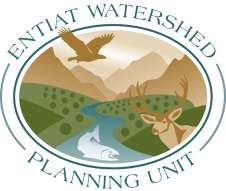 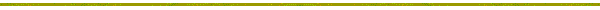 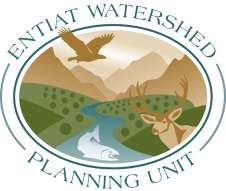 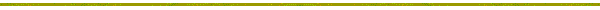 Feb 7th, 20179:00 AM – 11:45 AMENTIAT WATERSHED PLANNING UNIT MEETING Entiat Grange Hall, Entiat, WA 	I = Information 	 	D = Decision 11:45 Meeting Close-out, Evaluation, and Adjourn Sustainable watershed health in balance with community values, growth and vitality9:00 PM Welcome and introductions  HousekeepingApprove October 2017 EWPU meeting minutes Call for new business items  Review and accept agenda Sims 9:10 Entiat Landowner Steering Committee Update 2018 Goals and PlanningWRIA 46 Plan Update and Document Review (D)Water Advisory Group Discussion (I)Sims11:00 Habitat 	 	 Entiat Watershed Project Development Updates (I)  UCSRB Update (I)         Sims, et alUCSRB 11:30 Roundtable UpdatesAll